Rallye Trompes Oyonnaxien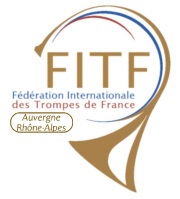 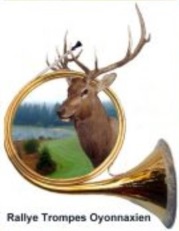 DECLARATION D’ENGAGEMENT AU RASSEMBLEMENT/CONCOURS DE LA REGION AUVERGNE RHONES-ALPESOyonnax, le 12 juin 2022▪ Nom du groupe : 		_______________________________________________,  souhaite participer		au rassemblement seulement :						au rassemblement / concours				(merci de prendre connaissance du règlement du concours régional 2020)▪ Nom du responsable sur le terrain le jour du concours : ____________________________  Téléphone : ________________		Adresse mail : ______________________________▪ A retourner par mail au Rallye Trompes Oyonnaxien : 	jpjo.girard@orange.frPour le 21 Février 2022 :	votre réponse de principe par mail	Pour le 21 Mars 2022 :	le listing des sonneurs participants / inscrits au déjeunerNOMS DES SONNEURS PARTICIPANTSPRENOMSRÔLE / PUPITRE DANS LA FORMATION